Ma.  Fiona E. Avanzado              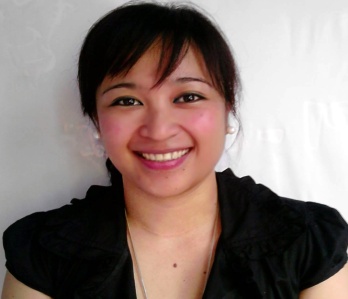 () Blk. 2 Lot  Melendres 	Life Homes Subdivision, Taytay, Rizal  1920(Indonesia)Blok B 33 Kompleks MultatuliMedan 20215 North Sumatra					Email address: fionzycinders@yahoo.com+639185877548 (Smart)+6281396905492 (Telkomsel)Primary School TeacherExperience gained within varied practical and development roles, mainly in Literacy strategies. Believing a mature, constructive and eclectic teaching approach and effective working relationships between staff, students and parents are crucial to providing a stimulating learning environment that celebrates the achievements of every individual and enables them to reach their full academic, social, creative and physical potential and meeting school mandates. I want to make a continued significant contribution as Primary School Teacher or a position of similar responsibility.Key Skills and ExperienceOrganising programmes and school events				Differentiating learning activitiesWriting plans/schemes of work/reportsCurriculum co-ordinationTeamworkUses I.T. in lessons (Power-point presentations and internet –educational websites)Education		Graduate:		Master of Arts in SPECIAL EDUCATION					Philippine 					1st & 2nd Sem. SY 2004 – 2005                                                                  (15 units)College:		BACHELOR IN Elementary Education					Espana, 					March, 2000		High School:		Our Lady of 					March, 1996		Elementary:		Our Lady of 					Antipolo CityMarch, 1992EligibilityLicensure Exam for TeachersAugust, 2000Registration no. 0701293Grade: 81Extra-Curricular ActivitiesSecretary SY 1998-1999					Member SY 199-2000Elementary Education Society, 				Student Teachers Association of College of Education, UST					University of Santo Tomas(EES)								(STAUST)Professional Experience and AchievementsPrimary 1 Mentor and English Teacher				           July 2006   to  presentSingapore Piaget Academy – Medan, North Sumatra, IndonesiaTeaching primary school pupils English (following  the Singapore Curriculum). Supervising one class with the help of a Teacher Assistant.Developed pupils’ interests, abilities and co-ordination by way of creative activities.Tested and evaluated pupils for individual progress in written and oral work.Prepared and presented subject matter for each class.Prepared and administering assignments,  projects and exams.Discussed with pupils and parents, their progress and any problems. Encourage parents to be actively involved in many areas of school life . Participated in staff meetings, conferences and educational workshops.Participated in out of school activities for students.Gained experience of teaching children with English as second language.Achievements (English Teacher)Wrote schemes of work in Primary 1 English using Singapore Curriculum.Implemented reward schemes such as achievement certificates, nice job awards.Planned learning journeys like trip to supermarket, galleries and zoo which helped pupils learn more about the lessons. Achievements (Event Co-ordination)Organised events such as United Nations Day, Staff Christmas Party and Dinner PartyEmcee events such as Kindergarten, Primary Graduation and Staff Dinner Parties.Primary 2 Drama Teacher                                                                                 July 2008   to  presentSingapore Piaget Academy – Medan, North Sumatra, IndonesiaTeaching primary school pupils Drama. Aid pupils in:Developing body awareness and spatial perception.Developing rhythmic sense.Developing personal creativity.Developing sensory awareness.Analyzing and imitating sounds.Recalling and expressing personal sensory experience.Cooperating in teams in doing role-playing and other dramatic activities.Grade 3 Class Adviser and English Teacher			May, 2005 to May, 2006Lourdes School of  MandaluyongMandaluyong City, PhilippinesSupervised one class in Grade 3. Taught English in three classes in Grade 3 level.Developed pupils’ interests, abilities and co-ordination by way of creative activities.Tested and evaluated pupils for individual progress in written and oral work.Prepared and presented subject matter for each class.Prepared and administering assignments,  projects and exams.Discussed with pupils and parents, their progress and any problems. Encourage parents to be actively involved in many areas of school life . Participated in staff meetings, conferences and educational workshops.Participated in out of school activities for students.Gained experience of teaching children with English as second language.Class Adviser								 May, 2001 to May, 2005Lourdes School Kanlaon cor. Don Manuel Sts., SMH,Quezon City, PhilippinesAs a Kindergarten teacher, my duties were: to provide a wonderful learning environment for my pupils; teach them how to interact with others and help them with their daily needs; instruct them in basic educational programs teach them to be creative and provide them with a safe and caring environment to learn and grow.aid pupils in establishing routines in class. We had circle time, playground activity, story time, quiet time, snack time and  art activities.Kindergarten  Class (teaching Language, Math, Reading, MAPE) – 1st yearPreparatory Class (teaching Language, Math, Reading, Filipino, MAPE) – 2nd yearKindergarten  Class (teaching Language, Math, , MAPE) – 3rd  yearKindergarten  Class (teaching Language, Math, , MAPE) – 4th  yearKindergarten  Class (teaching Language, Math, , MAPE) –5th  yearPractice Teaching (In-house Training) 				June, 1999 toDecember, 1999Kindergarten ,Preparatory and Grade IV Class (taught Science and Math)University of Santo Tomas Grade SchoolEspana, Manila, PhilippinesOff-Campus Practice Teaching					January to March, 2000	Grade VI  Class  (taught  Reading)Dr. A. Albert Elementary School Manila, Philippines Summer Job 						                          May to June, 1996       Encoder (School Curriculum, Lesson Plans)Xavier School, Grade SchoolGreenhills, San Juan, PhilippinesPersonal Information                 Date of  Birth:             Place:                   Civil Status:  Single                                  Citizenship:  Filipino                 Religion: Roman Catholic    Father’s Name:  Romani A. Avanzado   Occupation: Bus-Service Operator                 Mother’s Name:  Sonia E.  Avanzado     Occupation: TeacherPersonal Reference:		To be furnished upon request.